Haval Jolion 2021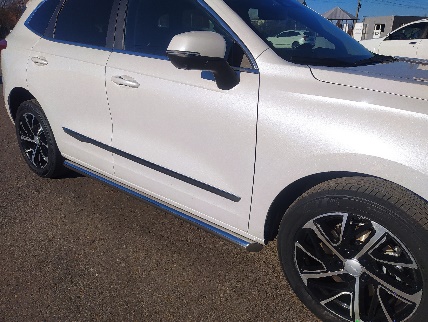 Задний кронштейн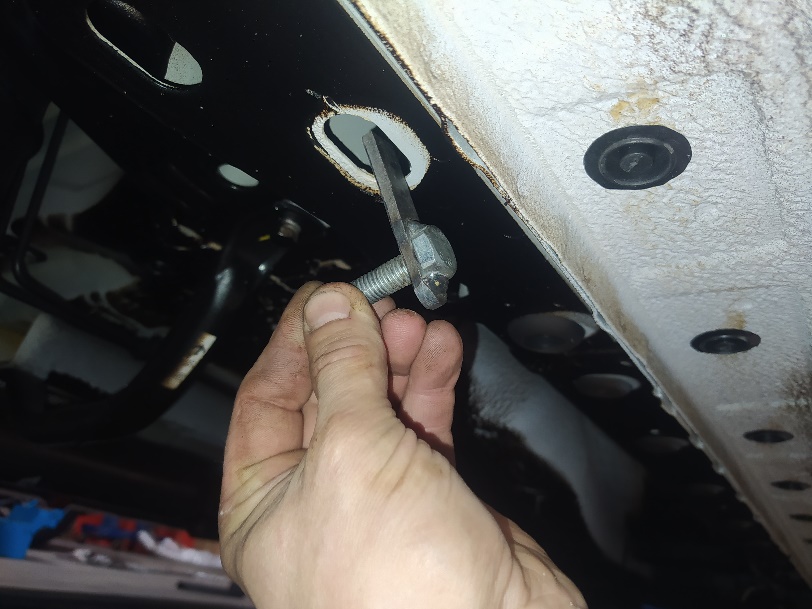 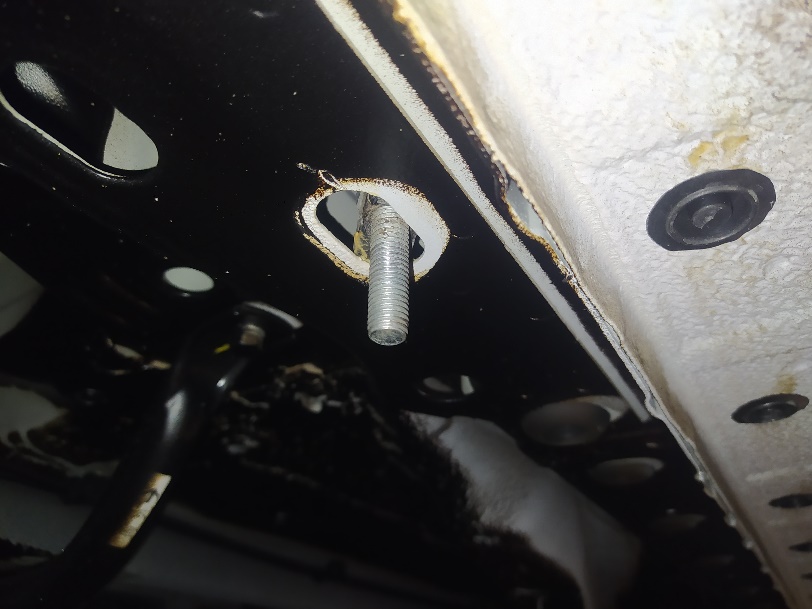 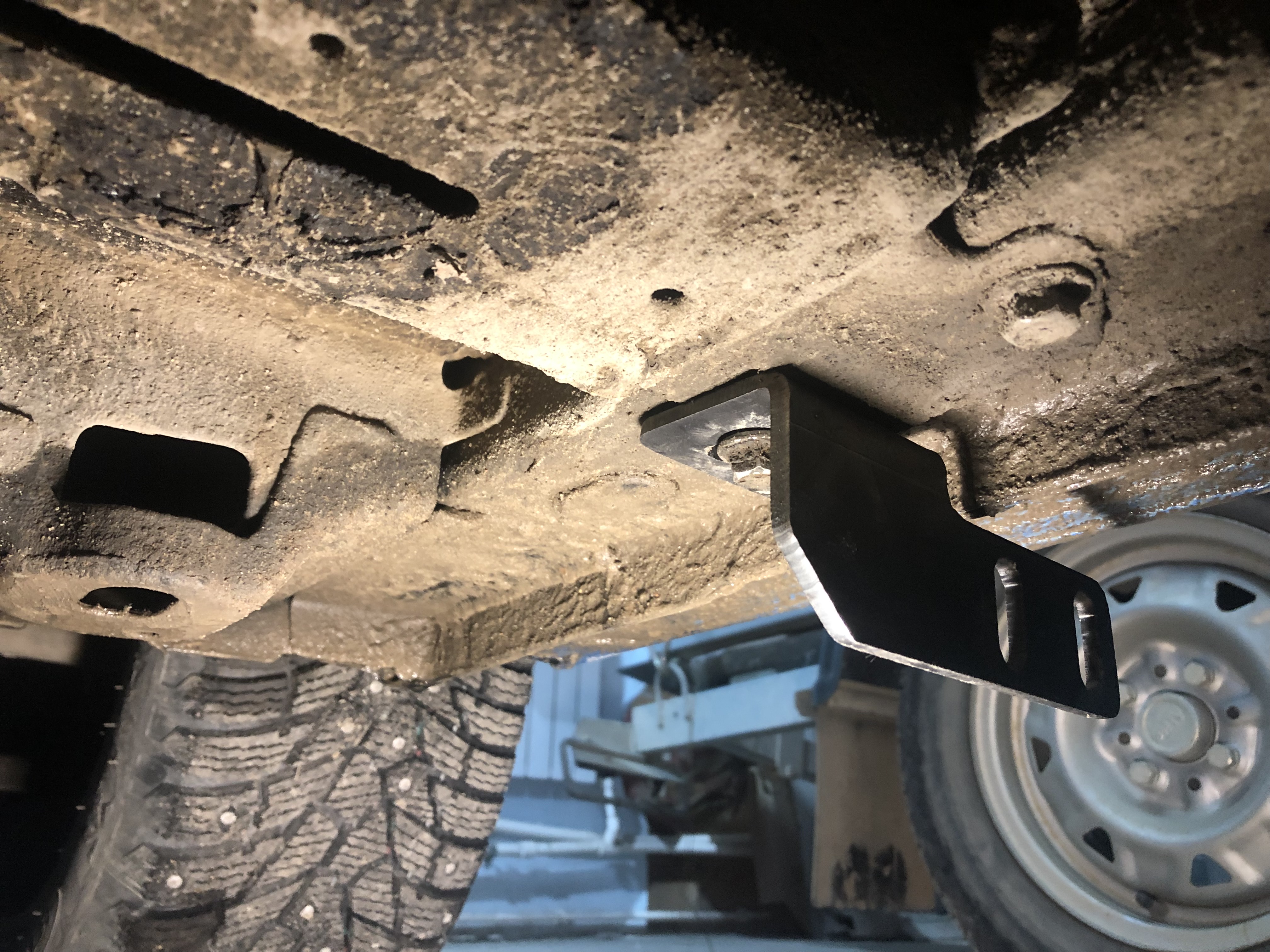 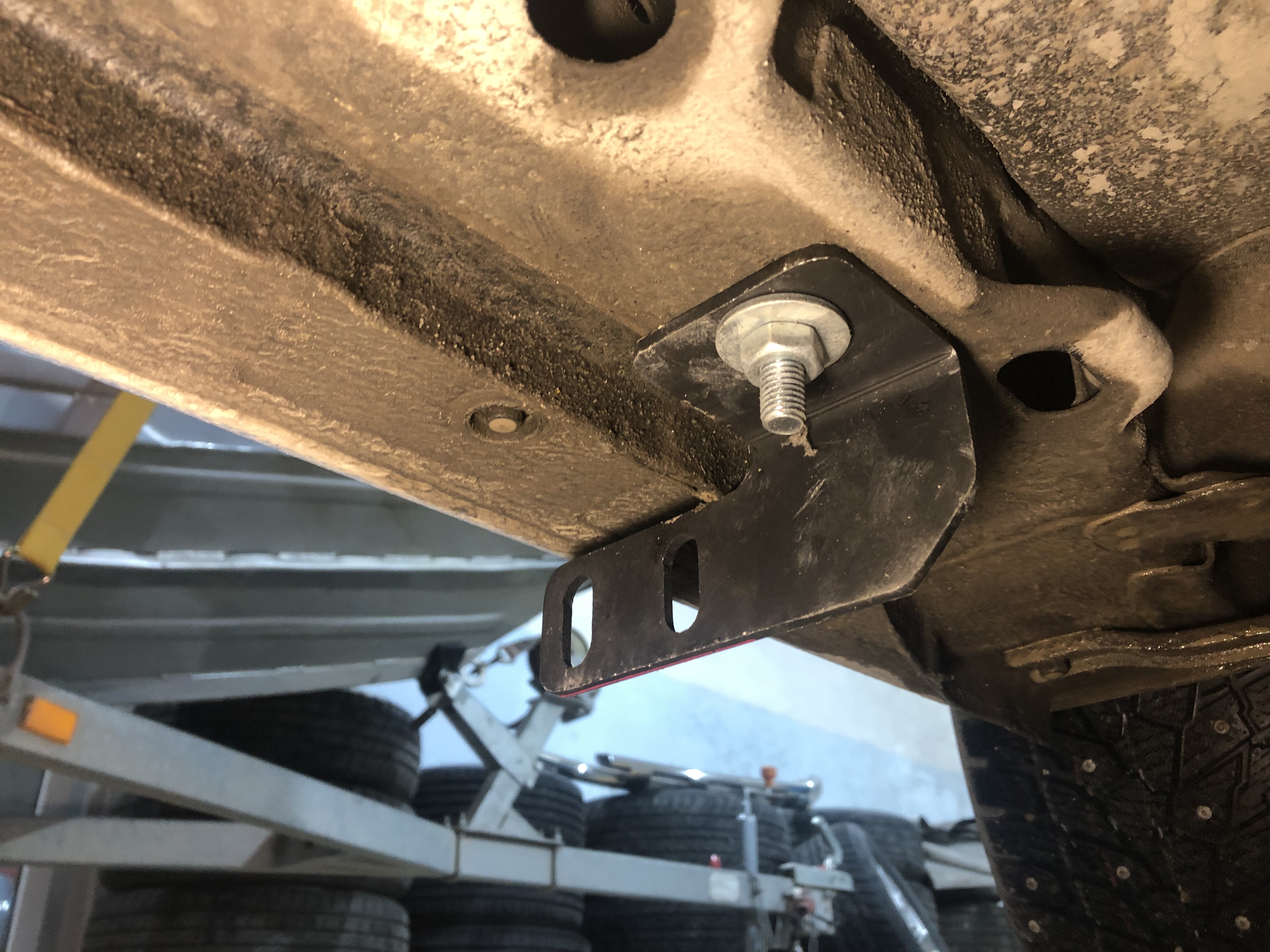 Передний кронштейн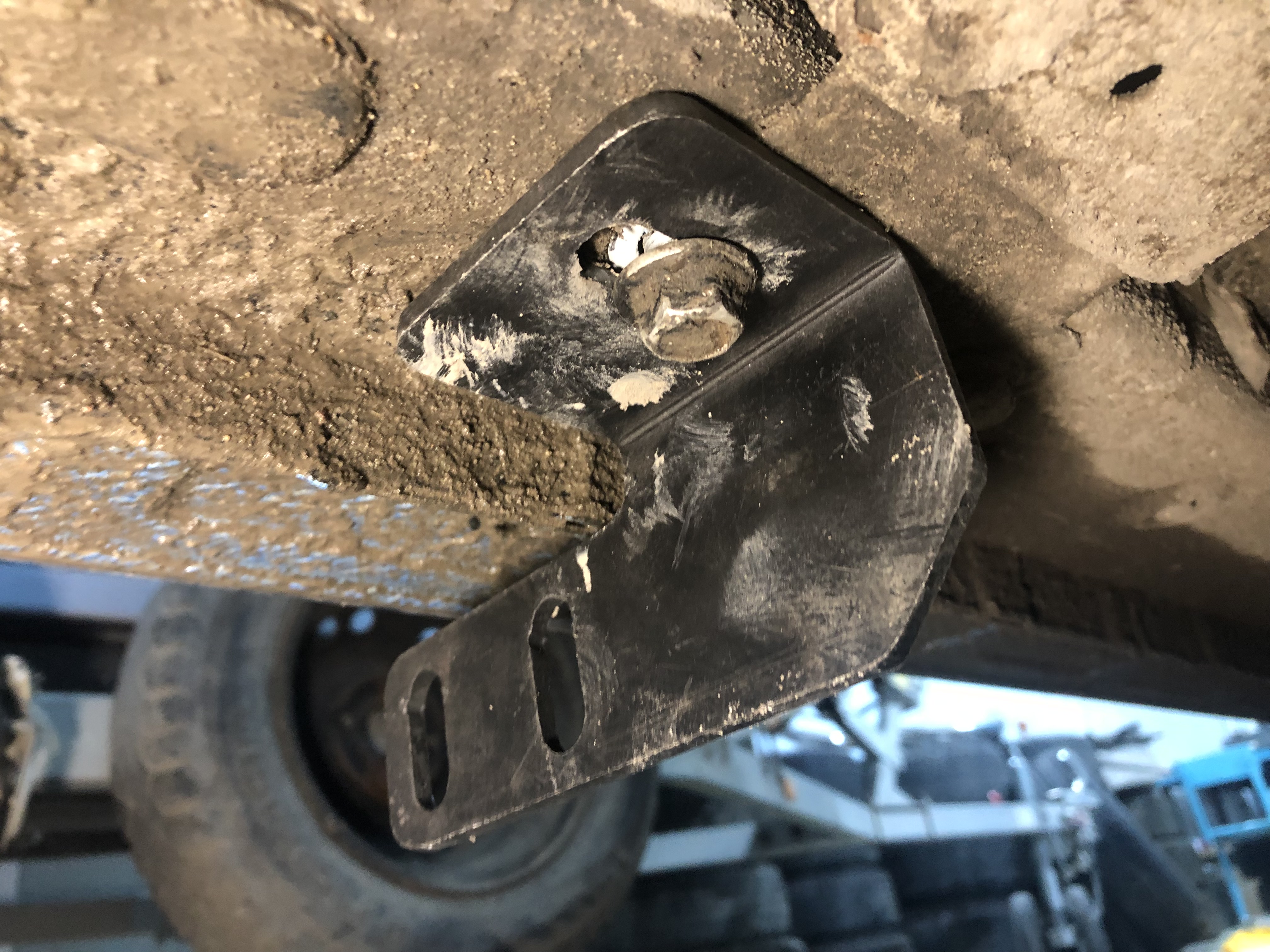 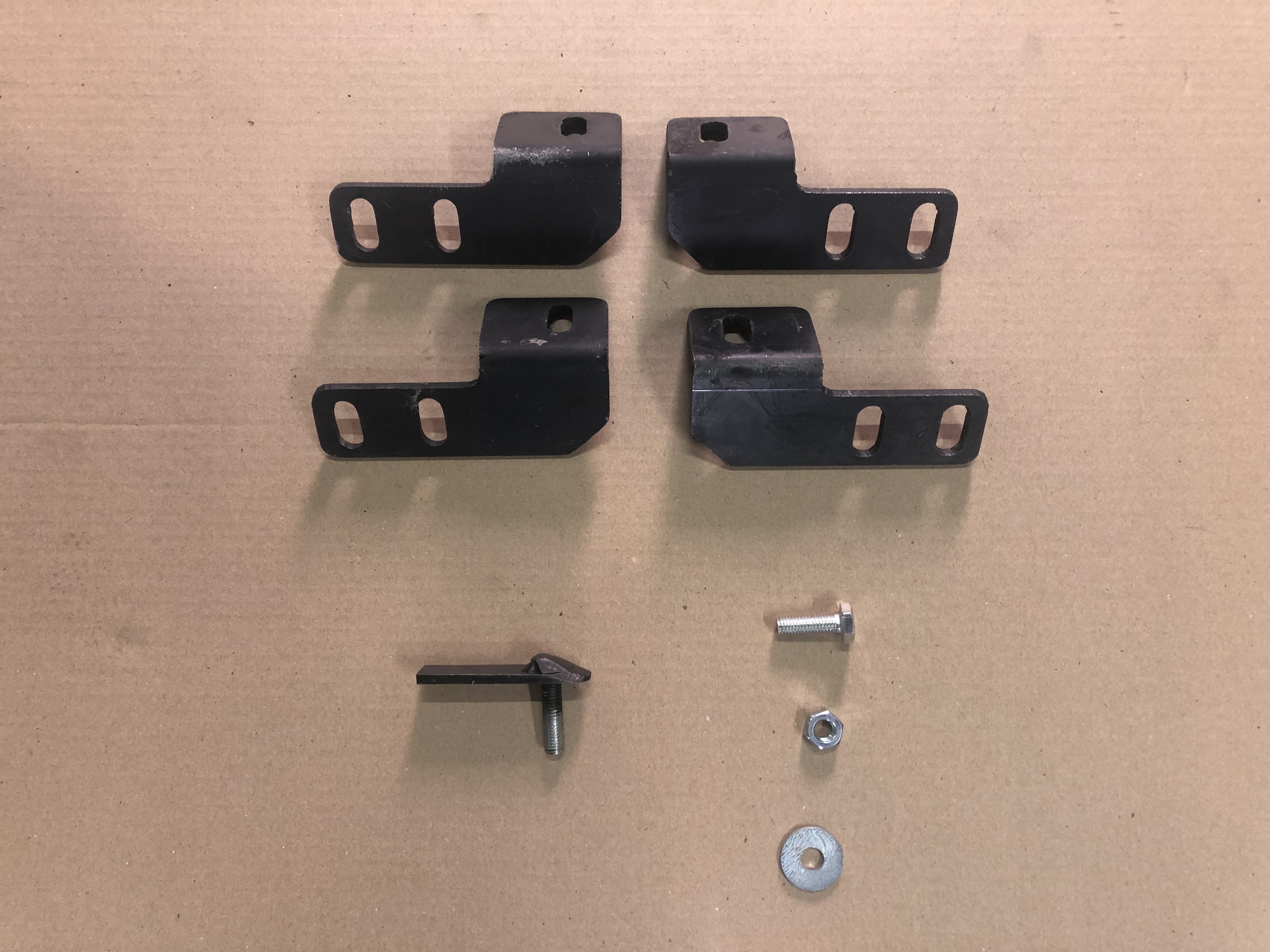 СОСТАВ КРЕПЕЖА:1Болт М10х308 шт.2Гайка М1010 шт.3Шайба Ф1018 шт.4Закладная М10х402 шт.